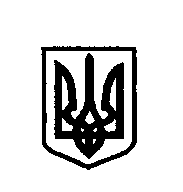         УКРАЇНА                                           виконавчий комітет                                  ПОЛЯНИЦЬКої  СІЛЬСЬКої РАДиНадвірнянського  району  івано-франківської  областіРІШЕННЯ  (проект)

від 17.06.2021 року                                                                             № _____  
с. Поляниця 
Про  надання дозволу на  безоплатну передачу ЛЕП лінії у власність ФіліїАТ «Прикарпаттяобленерго»  «Південна»
            Розглянувши заяву громадянина Продіуса О.Л., про надання дозволу на безоплатну передачу у власність діючої ЛЕП 0.4кВ Л-2 від ТП- 298 у с. Поляниця  та керуючись ст. 34 Закону України « Про місцеве самоврядування в Україні», виконавчий комітет сільської ради 

                                              В И Р І Ш И В :
     1. Дати дозвіл на   на безоплатну передачу у власність діючої ЛЕП 0.4кВ Л-2 від ТП- 298 у с. Поляниця між опорами 436-492-493-494-495-496-497, яка побудована громадянином  Продіус  О.Л. вул. Карпатська, 131 –А за власні кошти.     2. Контроль  за виконанням   даного рішення покласти на членів виконкому.
          Поляницький сільський голова                                         Микола  Поляк